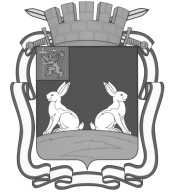 ПРОТОКОЛзаседания комиссии по проведению торгов на право заключения договора аренды муниципального имущества«21» марта 2023                                                                                              № 25Состав комиссии утвержден распоряжением администрации города Коврова Владимирской области от 09.03.2022 № 36р «О создании комиссии по проведению торгов (аукционов, конкурсов) на право заключения договоров аренды, договоров безвозмездного пользования, договоров доверительного управления имущества, находящегося в собственности муниципального образования город Ковров» в ред. от 18.05.2022 № 78р.Председатель комиссии – Е.А. Корякина Заместитель председателя комиссии – М.В. ФилатовЧлены комиссии: Е.В. Петренко, М.Д. Олисова, О.А. Федорова, Е.В. БеляковаИ.о. секретаря комиссии – О.А. СмирноваПОВЕСТКА ДНЯ:1. О допуске претендентов к участию в аукционе, назначенного на 23 марта 2023 года на 09:00 на электронной площадке http://www.roseltorg.ru/ на право заключения договора аренды муниципального имущества:- часть нежилого помещения I, общей площадью 292 кв.м., этажность - 1, адрес (местонахождение) объекта: Владимирская область, г. Ковров, ул. Социалистическая, д. 23.2. О подведении итогов открытого аукциона на право заключения договора аренды муниципального имущества:- часть нежилого помещения I, общей площадью 292 кв.м., этажность - 1, адрес (местонахождение) объекта: Владимирская область, г. Ковров, ул. Социалистическая, д. 23.1. СЛУШАЛИ: Смирнова О.А. - Сообщила, что на вышеуказанный объект поступило две заявки на участие в аукционе:Заявка № 1 (966946) – от индивидуального предпринимателя Крюкова Егора Андреевича, от лица которого действует Михайлова Юлия Николаевна.Заявка соответствует требованиям и условиям, предусмотренным в извещении о проведении аукциона на право заключения договора аренды муниципального имущества.Предложение: ИП Крюкова Егора Андреевича, от лица которого действует Михайлова Ю.Н., к участию в электронном аукционе допустить.Голосовали – «ЗА» - единогласно.РЕШИЛИ:  допустить претендента к участию в электронном аукционе.Заявка № 2(895892) – от индивидуального предпринимателя Сваволя Андрея Владимировича.В составе электронной заявки, поданной данным претендентом, отсутствует прикрепленная заявка по форме, установленной Приложением № 2 к аукционной документации, отсутствует заявление об отсутствии решения о ликвидации ИП, а также выписка из ЕГРЮЛ. Предложение: ИП Сваволя Андрея Владимировича к участию в электронном аукционе не допускать, так как претендентом были поданы не все документы в соответствии с установленными требованиями.Голосовали – «ЗА» - единогласно.РЕШИЛИ: не допускать претендента к участию в электронном аукционе, в связи с отсутствием полного перечня предоставленных им документов.2. СЛУШАЛИ: Смирнова О.А.:1. Предложила аукцион, назначенный на 23 марта 2023 года, признать несостоявшимся в виду отсутствия достаточного количества участников на основании п. 151 ст. XXII Приказа ФАС России от 10.02.2010 N 67 (ред. от 17.06.2021).2. Заключить договор аренды муниципального имущества с единственным участником – ИП Крюковым Егором Андреевичем, на условиях и по цене, которые предусмотрены заявкой на участие в аукционе и документацией об аукционе, но по цене не менее начальной (минимальной) цены договора (лота), указанной в извещении о проведении аукциона.Голосовали – «ЗА» - единогласно.РЕШИЛИ: Аукцион на право заключения договора аренды муниципального имущества - части нежилого помещения I, общей площадью 292 кв.м., этажность - 1, адрес (местонахождение) объекта: Владимирская область, г. Ковров, ул. Социалистическая, д. 23, признать не состоявшимся, по причине отсутствия достаточного количества участников. Заключить договор аренды муниципального имущества с единственным участником – ИП Крюковым Егором Андреевичем, на условиях и по цене, которые предусмотрены заявкой на участие в аукционе и документацией об аукционе, но по цене не менее начальной (минимальной) цены договора (лота), указанной в извещении о проведении аукциона.Председатель комиссии___________________Е.А. КорякинаЗаместитель председателя комиссии___________________М.В. ФилатовЧлены комиссии:___________________Е.В. Петренко___________________М.Д. Олисова___________________О.А. Федорова___________________Е.В. БеляковаИ.о. секретаря комиссии___________________О.А. Смирнова